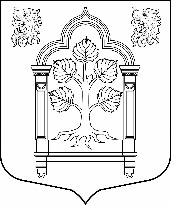 МУНИЦИПАЛЬНЫЙ СОВЕТвнутригородского муниципального образования Санкт-Петербурга муниципального округа Константиновское_________________________________________________________________________________________________________________________________________________________________________198264, Санкт-Петербург, пр. Ветеранов, д. 166, литер А, пом. 16 Н, тел./факс 300-48-80E-mail: mokrug41@mail.ru1.Внести в Положение о бюджетном процессе во внутригородском муниципальном образовании Санкт-Петербурга муниципальный округ Константиновское, утвержденном решением Муниципального Совета от 25.09.2013 № 43 «Об утверждении бюджетного процесса во внутригородском муниципальном образовании Санкт-Петербурга муниципальный округ Константиновское» (далее – Положение), следующие изменения:В подпункте 1 статьи 6 Положения слова «среднесрочного финансового плана,» заменить словами «бюджетного прогноза (проекта бюджетного прогноза, проекта изменения бюджетного прогноза),»;В подпункте 5 статьи 6 Положения исключить слово «(подпрограммы)».В подпункте 6 статьи 6 Положения исключить слово «(подпрограммы)».В подпункте 7 статьи 6 Положения исключить слово «(подпрограмм)».Подпункт 21 статьи 7 Положения исключить.Подпункт 29 статьи 7 Положения исключить.Абзац семь пункта 6 статьи 13 положения изложить в следующей редакции:«муниципальных программах (проектах муниципальных программ, проектах изменений в указанные программы).Пункт 6 статьи 13 Положения дополнить абзацем восьмым следующего содержания:«документах, определяющих цели национального развития Российской Федерации и направления деятельности органов публичной власти по их достижению».Статью 15 Положения изложить в следующей редакции:«Статья 15. Бюджетный прогноз на долгосрочный период1.Под бюджетными прогнозом на долгосрочный период понимается документ, содержащий прогноз основных характеристик бюджета, показатели финансового обеспечения муниципальных программ на период их действия, иные показатели, характеризующие бюджет, а также основные подходы к формированию бюджетной политики на долгосрочный период.2. Бюджетный прогноз муниципального образования на долгосрочный период разрабатывается каждые три года по шесть и более лет на основе прогноза социально-экономического развития муниципального образования.3. Порядок разработки и утверждения, период действия, а также требования к составу и содержанию бюджетного прогноза муниципального образования на долгосрочный период устанавливаются Местной Администрацией.4. Бюджетный прогноз (проект бюджетного прогноза, проект изменений бюджетного прогноза) муниципального образования на долгосрочный период (за исключением показателей финансового обеспечения муниципальных программ) представляется в представительный орган одновременно с проектом решения о бюджете.5. Бюджетный прогноз (изменения бюджетного прогноза) муниципального образования на долгосрочный период утверждается (утверждаются) Местной Администрацией в срок, не превышающий двух месяцев со дня официального опубликования решения о бюджете».Статью 16 Положения изложить в следующей редакции:«Статья 16. Прогнозирование доходов бюджета1. Доходы бюджета прогнозируются на основе прогноза социально-экономического развития Муниципального образования, действующего на день внесения проекта решения о бюджете в Муниципальный Совет, а также принятого на указанную дату и вступающего в силу в очередном финансовом году и плановом периоде законодательства о налогах и сборах и бюджетного законодательства Российской Федерации и законодательства Российской Федерации, законов Санкт-Петербурга и муниципальных правовых актов Муниципального Совета, устанавливающих неналоговые доходы местного бюджета.2. Положения федеральных законов, законов Санкт-Петербурга, муниципальных правовых актов Муниципального Совета, приводящих к изменению общего объема доходов местного бюджета и принятых после внесения проекта решения о бюджете на рассмотрение в Муниципальный Совет, учитываются в очередном финансовом году при внесении изменений в бюджет на текущий финансовый год и плановый период в части показателей текущего финансового года.».1.12. Абзац второй статьи 17 Положения после слов «в очередном финансовом году» дополнить словами «или в плановом периоде».1.13. Абзац третий статьи 17 Положения после слов «в очередном финансовом году» дополнить словами «или в плановом периоде».1.14. Пункт 3 статьи 17 Положения после слов «на очередной финансовый год» дополнить словами «и плановый период».1.15. Статью 21 Положения изложить в следующей редакции:«Статья 21. Проект решения о местном бюджетеПроект решения о местном бюджете должен содержать:- основные характеристики бюджета (общий объем доходов бюджета, общий объем расходов, дефицит (профицит) бюджета);- распределение бюджетных ассигнований по разделам, подразделам, целевым статьям, группам и подгруппам видов расходов классификации расходов бюджета на очередной финансовый год и каждый год планового периода;- ведомственную структуру расходов бюджета на очередной финансовый год и каждый год  планового периода;- общий объем бюджетных ассигнований, направляемых на исполнение публичных нормативных обязательств;- объем межбюджетных трансфертов, получаемых из других бюджетов и (или) предоставляемых другим бюджетам бюджетной системы Российской Федерации в очередном финансовом году и в каждом году планового периода:- общий объем условно утверждаемых (утвержденных) расходов в случае утверждения бюджета на очередной финансовый год и плановый период на первый год планового периода в объеме не менее 2,5 процента общего объема расходов бюджета (без учета расходов бюджета, предусмотренных за счет межбюджетных трансфертов из других бюджетов бюджетной системы Российской Федерации, имеющих целевое назначение), на второй год планового периода в объеме не менее 5 процентов общего объема расходов бюджета (без учета расходов бюджета, предусмотренных за счет межбюджетных трансфертов из других бюджетов бюджетной системы Российской Федерации, имеющих целевое назначение);- источники финансирования дефицита бюджета на очередной финансовый год и каждый год планового периода;- верхний предел муниципального долга по состоянию на 1 января года, следующего за очередным финансовым годом каждым годом планового периода), с указанием, в том числе верхнего предела долга по муниципальным гарантиям;- иные показатели местного бюджета, установленные Бюджетным кодексом Российской Федерации, законом Санкт-Петербурга, муниципальным правовым актом Муниципального Совета.».1.16. Абзац первый статьи 22 Положения после слов «на очередной финансовый год» дополнить словами «и плановый период».1.17. Абзац третий статьи 22 Положения после слов «на очередной финансовый год» дополнить словами «и плановый период».1.18. В абзаце шестом статьи 23 Положения слова «утвержденный среднесрочный финансовый план» заменить словами «бюджетный прогноз (проект бюджетного прогноза, проект изменений бюджетного прогноза)».1.19. Абзац 9 статьи 23 Положения изложить в следующей редакции:«верхний предел муниципального внутреннего долга и (или) верхний предел муниципального внешнего долга по состоянию на 1 января года, следующего за очередным финансовым годом и каждым годом планового периода;».1.20. Абзац 10 статьи 23 Положения после слов «на очередной финансовый год» дополнить словами «и плановый период».1.21. Пункт 2 статьи 24 Положения после «на очередной финансовый год» дополнить словами «и плановый период».1.22 Пункт 4 статьи 24 Положения после «на очередной финансовый год» дополнить словами «и плановый период».1.23. Абзац 4 пункта 6 статьи 24 Положения после «на очередной финансовый год» дополнить словами «и плановый период».1.24. Пункт 13 статьи 24 Положения изложить в следующей редакции:«При рассмотрении в третьем чтении решением о бюджете утверждаются:- распределение бюджетных ассигнований по разделам, подразделам, целевым статьям, группам и подгруппам видов расходов классификации расходов бюджета на очередной финансовый год и каждый год планового периода»;- ведомственная структура расходов бюджета на очередной финансовый год и каждый год планового периода;- общий объем бюджетных ассигнований, направляемых на исполнение публичных нормативных обязательств;- объем межбюджетных трансфертов, получаемых из других бюджетов и (или) предоставляемых другим бюджетам бюджетной системы Российской Федерации в очередном финансовом году в каждом году планового периода;- общий объем условно утверждаемых (утвержденных) расходов в случае утверждения бюджета на очередной финансовый год и плановый период на первый год планового периода в объеме не менее 2,5 процента общего объема расходов бюджета (без учета расходов бюджета, предусмотренных за счет межбюджетных трансфертов из других бюджетов бюджетной системы Российской Федерации, имеющих целевое назначение), на второй год планового периода в объеме не менее 5 процентов общего объема расходов бюджета (без учета расходов бюджета, предусмотренных за счет межбюджетных трансфертов из других бюджетов бюджетной системы Российской Федерации, имеющих целевое назначение);- источники финансирования дефицита бюджета на очередной финансовый год и каждый год планового периода;- верхний предел муниципального долга по состоянию на 1 января года, следующего за очередным финансовым годом (каждым годом планового периода), с указанием, в том числе верхнего предела долга по муниципальным гарантиям;- иные показатели местного бюджета, установленные Бюджетным кодексом Российской Федерации, законом Санкт-Петербурга, муниципальным правовым актом Муниципального Совета.».1.25. Пункт 14 статьи 24 Положения после слов «на очередной финансовый год» дополнить словами «и плановый период».1.26. В первом предложении пункта 1 статьи 25 Положения изменить слова «Советом депутатов» на «Муниципальным Советом».1.27. В втором предложении пункта 1 статьи 25 Положения изменить слова «Советом депутатов» на «Муниципальным Советом».1.28. В втором предложении пункта 1 статьи 25 Положения после слов «на очередной финансовый год» дополнить словами «и плановый период».1.29. В пункте 2 статьи 25 Положения после слов «на очередной финансовый год» дополнить словами «и плановый период».1.31. В пункте 2 статьи 25 изменить слова «финансовый отдел» на «сектор бюджетного учета и планирования».1.32. Абзац первый пункта 3 статьи 25 изложить в следующей редакции:«Если решение о бюджете не вступило в силу через три месяца после начала финансового года, сектор бюджетного учета и планирования местной администрации вправе осуществлять расходы, распределять доходы и осуществлять заимствования при соблюдении условий, определенных пунктом 2 настоящей статьи. При этом сектор бюджетного учета и планирования местной администрации не имеет права:».1.33. В пункте 4 статьи 27 Положения заменить слово «Кассовое обслуживание» на «Казначейское обслуживание».1.34. Пункт 1 статьи 29 Положения изложить в следующей редакции:«1. Под кассовым планом понимается прогноз поступлений в местный бюджет и перечислений из местного бюджета в текущем финансовом году в целях определения прогнозного состояния единого счета местного бюджета, включая временный кассовый разрыв и объем временно свободных средств.».2. Настоящее решение опубликовать в газете «Муниципальный вестник Константиновское».3. Настоящее решение вступает в силу с момента опубликования.4. Контроль исполнения настоящего решения возложить на главу муниципального                    образования.Глава муниципального образования,исполняющая полномочия председателяМуниципального совета                                                                                            Т.В. Зыкова«28»сентября2022 года  Санкт-Петербург  Санкт-ПетербургРЕШЕНИЕ № 20РЕШЕНИЕ № 20РЕШЕНИЕ № 20РЕШЕНИЕ № 20РЕШЕНИЕ № 20РЕШЕНИЕ № 20РЕШЕНИЕ № 20РЕШЕНИЕ № 20РЕШЕНИЕ № 20РЕШЕНИЕ № 20О внесении изменений в решение Муниципального Совета МО Константиновское от 25.09.2013 № 43 «Об утверждении бюджетного процесса во внутригородском муниципальном образовании Санкт-Петербурга муниципальный округ Константиновское»О внесении изменений в решение Муниципального Совета МО Константиновское от 25.09.2013 № 43 «Об утверждении бюджетного процесса во внутригородском муниципальном образовании Санкт-Петербурга муниципальный округ Константиновское»О внесении изменений в решение Муниципального Совета МО Константиновское от 25.09.2013 № 43 «Об утверждении бюджетного процесса во внутригородском муниципальном образовании Санкт-Петербурга муниципальный округ Константиновское»О внесении изменений в решение Муниципального Совета МО Константиновское от 25.09.2013 № 43 «Об утверждении бюджетного процесса во внутригородском муниципальном образовании Санкт-Петербурга муниципальный округ Константиновское»О внесении изменений в решение Муниципального Совета МО Константиновское от 25.09.2013 № 43 «Об утверждении бюджетного процесса во внутригородском муниципальном образовании Санкт-Петербурга муниципальный округ Константиновское»О внесении изменений в решение Муниципального Совета МО Константиновское от 25.09.2013 № 43 «Об утверждении бюджетного процесса во внутригородском муниципальном образовании Санкт-Петербурга муниципальный округ Константиновское»В связи приведением нормативного правового акта в соответствие с действующим законодательством муниципальный совет внутригородского муниципального образования муниципального округа КонстантиновскоеВ связи приведением нормативного правового акта в соответствие с действующим законодательством муниципальный совет внутригородского муниципального образования муниципального округа КонстантиновскоеВ связи приведением нормативного правового акта в соответствие с действующим законодательством муниципальный совет внутригородского муниципального образования муниципального округа КонстантиновскоеВ связи приведением нормативного правового акта в соответствие с действующим законодательством муниципальный совет внутригородского муниципального образования муниципального округа КонстантиновскоеВ связи приведением нормативного правового акта в соответствие с действующим законодательством муниципальный совет внутригородского муниципального образования муниципального округа КонстантиновскоеВ связи приведением нормативного правового акта в соответствие с действующим законодательством муниципальный совет внутригородского муниципального образования муниципального округа КонстантиновскоеВ связи приведением нормативного правового акта в соответствие с действующим законодательством муниципальный совет внутригородского муниципального образования муниципального округа КонстантиновскоеВ связи приведением нормативного правового акта в соответствие с действующим законодательством муниципальный совет внутригородского муниципального образования муниципального округа КонстантиновскоеВ связи приведением нормативного правового акта в соответствие с действующим законодательством муниципальный совет внутригородского муниципального образования муниципального округа КонстантиновскоеВ связи приведением нормативного правового акта в соответствие с действующим законодательством муниципальный совет внутригородского муниципального образования муниципального округа КонстантиновскоеРЕШИЛ:РЕШИЛ:РЕШИЛ:РЕШИЛ:РЕШИЛ:РЕШИЛ:РЕШИЛ:РЕШИЛ:РЕШИЛ:РЕШИЛ: